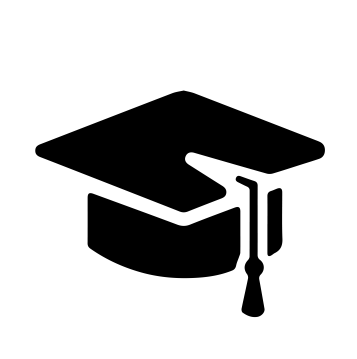 Всероссийский информационно – образовательный портал «Магистр»Веб – адрес сайта: https://magistr-r.ru/СМИ Серия ЭЛ № ФС 77 – 75609 от 19.04.2019г.(РОСКОМНАДЗОР, г. Москва)МОП СФО Сетевое издание «Магистр»ИНН 4205277233 ОГРН 1134205025349Председатель оргкомитета: Ирина Фёдоровна К.ТЛФ. 8-923-606-29-50Е -mail: metodmagistr@mail.ruИОР «Магистр»: Елена Владимировна В.Е -mail: magistr-centr@mail.ruГлавный редактор: Александр Сергеевич В.Е-mail: magistr-centr@magistr-r.ruПриказ №002 от 05.11.2023г.О назначении участников конкурса «Из методической копилки»Уважаемые участники, если по каким – либо причинам вы не получили электронные свидетельства в установленный срок (4 дня с момента регистрации), просьба обратиться для выяснения обстоятельств по электронной почте: metodmagistr@mail.ru№УчреждениеФИОРезультат1МБДОУ «ДС «Буратино», ЯНАО, Пуровский район, г. Тарко-СалеБугрова Галина ВасильевнаI степень (победитель)2МБДОУ «ДС «Буратино», ЯНАО, Пуровский район, г. Тарко-СалеСвердлова Жанна ЮрьевнаI степень (победитель)3МБДОУ «ДС «Буратино», ЯНАО, Пуровский район, г. Тарко-СалеПотапова Светлана ВячеславовнаI степень (победитель)4ГБОУ СОШ №1 СПДС №9 «Гнездышко», Самарская область, г.ЧапаевскТюрева Елена ПетровнаI степень (победитель)5ДС « Буратино», Тарко-СалеМектепкалиева Татьяна ВалерьевнаII степень (победитель)6МОУ Чулковская СОШ №20, Раменский г.о. пос. им. ТельманаЛапенкова Татьяна ГеннадьевнаI степень (победитель)7МБДОУ «Детский сад №36 «Улыбка»Нестерова Юлия Романовна,Четверикова Александра ФедосеевнаI степень (победитель)